CORPORATE MEETING MINUTES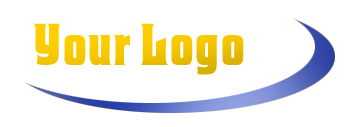 MINUTESOTHER INFORMATION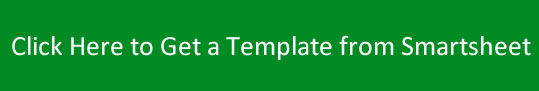 DATE:Thursday, March 3, 2016TIME:10:30 AMLOCATION:Conference Room BMEETING CREATED BY:Sara HudsonMINUTE TAKER:Anna JamesTYPE OF MEETING:PurposeTIME KEEPER:Steve HartFACILITATOR:Sara HudsonNO. OF ATTENDEES:22[Agenda Topic Here][Agenda Topic Here][Agenda Topic Here][Agenda Topic Here][Agenda Topic Here][Agenda Topic Here]TIME ALLOCATED5 min5 minPRESENTED BYAnna JamesAnna JamesDISCUSSION  RemarksRemarksRemarksRemarksRemarksCONCLUSIONRemarksRemarksRemarksRemarksRemarksACTIONACTIONACTION TO BE TAKEN BYACTION TO BE TAKEN BYACTION TO BE TAKEN BYDATE TO BE ACTIONED BYAction DescriptionAction DescriptionAnna JamesAnna JamesAnna JamesFriday, April 22, 2016, 1:00 PM[Agenda Topic Here][Agenda Topic Here][Agenda Topic Here][Agenda Topic Here][Agenda Topic Here][Agenda Topic Here]TIME ALLOCATED5 min5 minPRESENTED BYAnna JamesAnna JamesDISCUSSION  RemarksRemarksRemarksRemarksRemarksCONCLUSIONRemarksRemarksRemarksRemarksRemarksACTIONACTIONACTION TO BE TAKEN BYACTION TO BE TAKEN BYACTION TO BE TAKEN BYDATE TO BE ACTIONED BYAction DescriptionAction DescriptionAnna JamesAnna JamesAnna JamesFriday, April 22, 2016, 1:00 PM[Agenda Topic Here][Agenda Topic Here][Agenda Topic Here][Agenda Topic Here][Agenda Topic Here][Agenda Topic Here]TIME ALLOCATED5 min5 minPRESENTED BYAnna JamesAnna JamesDISCUSSION  RemarksRemarksRemarksRemarksRemarksCONCLUSIONRemarksRemarksRemarksRemarksRemarksACTIONACTIONACTION TO BE TAKEN BYACTION TO BE TAKEN BYACTION TO BE TAKEN BYDATE TO BE ACTIONED BYAction DescriptionAction DescriptionAnna JamesAnna JamesAnna JamesFriday, April 22, 2016, 1:00 PM[Agenda Topic Here][Agenda Topic Here][Agenda Topic Here][Agenda Topic Here][Agenda Topic Here][Agenda Topic Here]TIME ALLOCATED5 min5 minPRESENTED BYAnna JamesAnna JamesDISCUSSION  RemarksRemarksRemarksRemarksRemarksCONCLUSIONRemarksRemarksRemarksRemarksRemarksACTIONACTIONACTION TO BE TAKEN BYACTION TO BE TAKEN BYACTION TO BE TAKEN BYDATE TO BE ACTIONED BYAction DescriptionAction DescriptionAnna JamesAnna JamesAnna JamesFriday, April 22, 2016, 1:00 PMOBSERVERS  RemarksRESOURCESRemarksSPECIAL NOTES  RemarksSECRETARY APPROVAL:
(Signature & Date)